Letter Format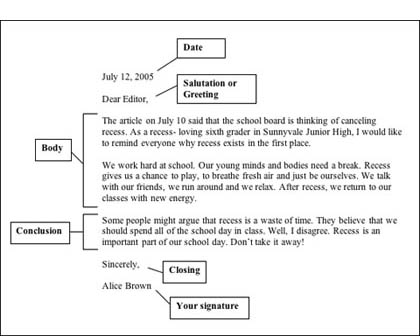 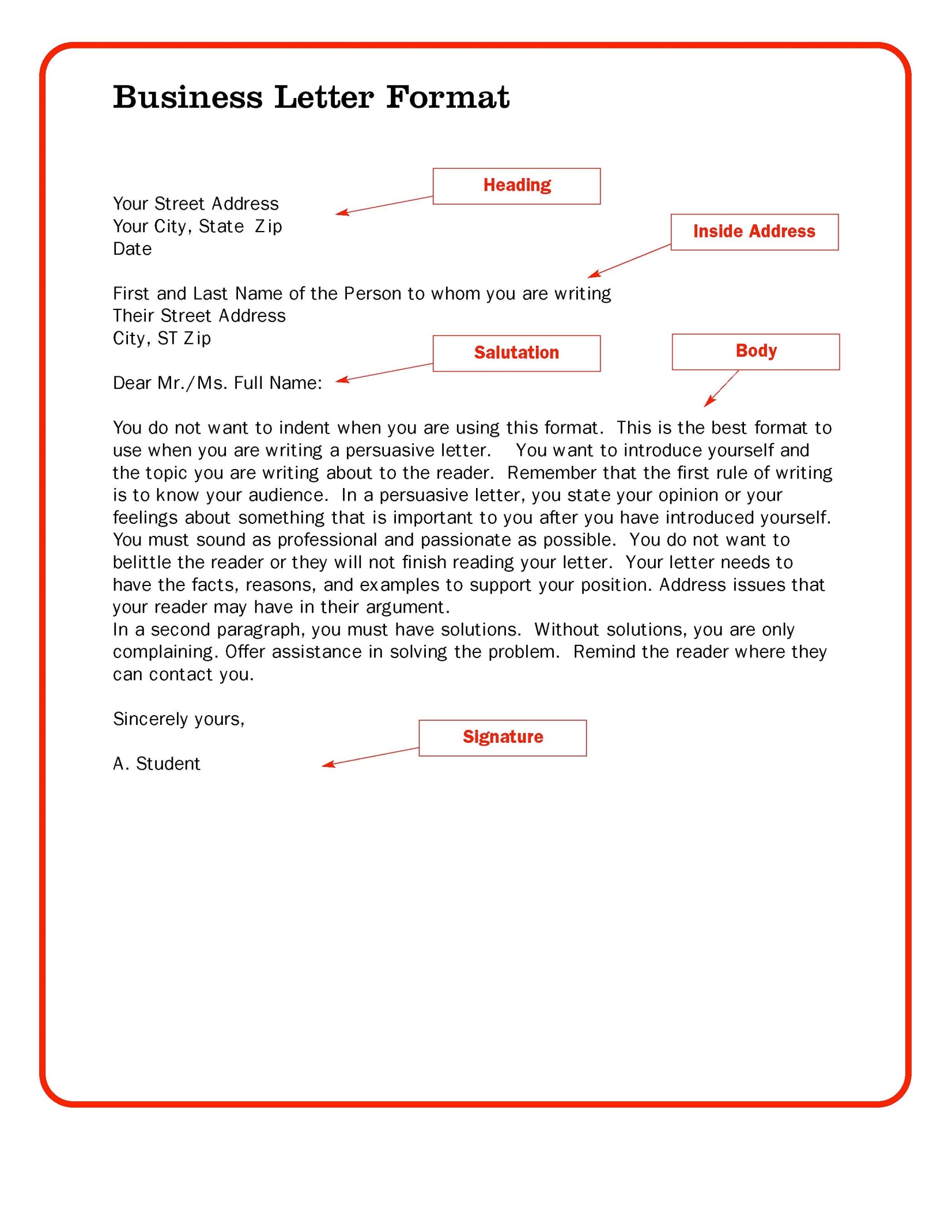 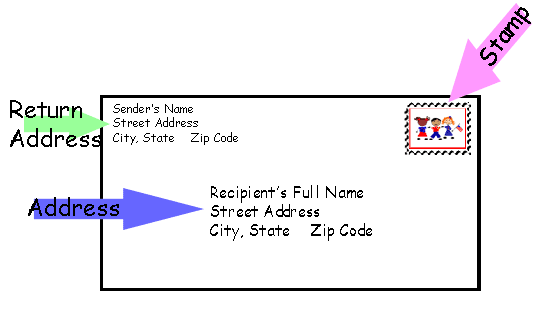 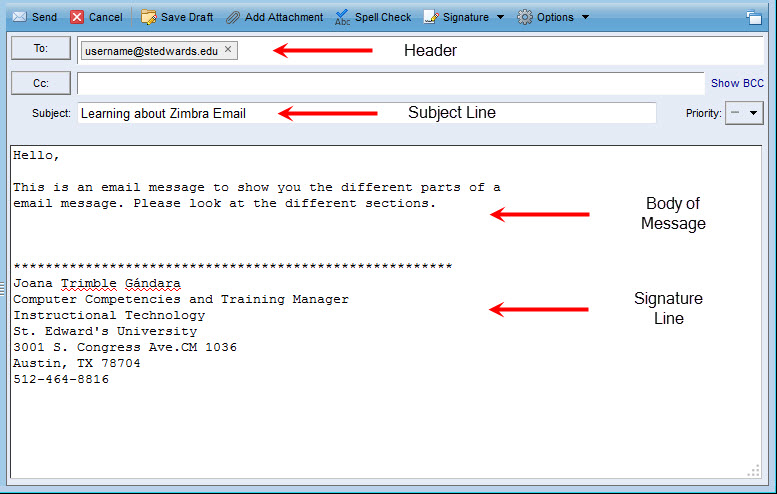 